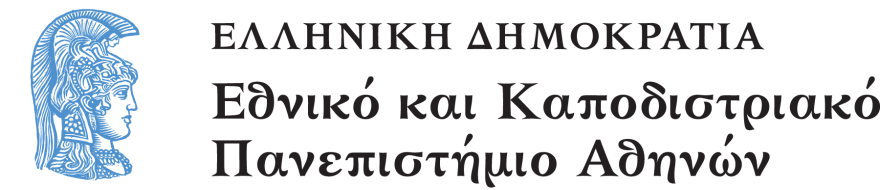 	ΤΜΗΜΑ ΓΕΡΜΑΝΙΚΗΣ ΓΛΩΣΣΑΣ ΚΑΙ ΦΙΛΟΛΟΓΙΑΣΠΡΟΣΦΕΡΟΜΕΝΑ ΜΑΘΗΜΑΤΑ ΑΛΛΩΝ ΤΜΗΜΑΤΩΝ ΑΚΑΔΗΜΑΪΚΟ ΕΤΟΣ 2020-2021ΧΕΙΜΕΡΙΝΟ ΕΞΑΜΗΝΟ 2020-2021ΠΡΟΣΦΕΡΟΜΕΝΑ ΜΑΘΗΜΑΤΑ ΑΛΛΩΝ ΤΜΗΜΑΤΩΝ ΑΚΑΔΗΜΑΪΚΟ ΕΤΟΣ 2020-2021ΕΑΡΙΝΟ ΕΞΑΜΗΝΟ 2020-2021Α/ΑΤΙΤΛΟΣ ΜΑΘΗΜΑΤΟΣΤΙΤΛΟΣ ΜΑΘΗΜΑΤΟΣΚΩΔΙΚΟΣ ΔΙΔΑΣΚΩΝΤΙΤΛΟΣ ΣΥΓΓΡΑΜΜΑΤΟΣΚΩΔΙΚΟΣ ΣΥΓΓΡΑΜΜΑΤΟΣ ΕΥΔΟΞΟΣΣΥΓΓΡΑΦΕΑΣ1Ιστορία Ιταλικής Λογοτεχνίας ΙΙστορία Ιταλικής Λογοτεχνίας Ι65ΙΤΑ011Ι. ΤσόλκαςΙστορία της Ιταλικής Λογοτεχνίας41957164Ι. Τσόλκας2Μεσαιωνική Λατινική ΛογοτεχνίαΜεσαιωνική Λατινική Λογοτεχνία65ΙΤΑ093Ρ. ΔημοπούλουCarmina Burana et Amoris86053795Στ. Πριόβολου3Θεωρία της ΜετάφρασηςΘεωρία της Μετάφρασης65ΙΤΑ031D. Minniti- ΓκώνιαLa traduzione . Storia-Teoria-Pratica77118452D. Minniti- Γκώνια4Ιστορία Νεώτερης Ευρωπαϊκής ΦιλοσοφίαςΙστορία Νεώτερης Ευρωπαϊκής Φιλοσοφίας65ΦΣ16Λ. Ηλιόπουλος (ΕΔΙΠ)1. Επιλογή 1Η Φιλοσοφία τ. Β΄59388361Φρανσουά Σατέλε-Συλλογικό4Ιστορία Νεώτερης Ευρωπαϊκής ΦιλοσοφίαςΙστορία Νεώτερης Ευρωπαϊκής Φιλοσοφίας2. Επιλογή 2Εγχειρίδιο Ιστορίας της Φιλοσοφίας τ. 3ος 59371880W. Windelband, H. Heimsoeth5Νεότερη και Σύγχρονη ΑισθητικήΝεότερη και Σύγχρονη Αισθητική65ΦΣ78Α.Λάζου, Αμπτουλλλα (ΕΔΙΠ)1. Επιλογή 1Κριτική της Κριτικής Δύναμης33156085Ιμμανουέλ Καντ5Νεότερη και Σύγχρονη ΑισθητικήΝεότερη και Σύγχρονη Αισθητική65ΦΣ78Α.Λάζου, Αμπτουλλλα (ΕΔΙΠ)2. Επιλογή 2Η Γέννηση της Τραγωδίας68382780Βιβλιοπωλείο της Εστίας ΙΔΚολλαρου και ΣΙΑΣ ΑΕΝίτσε6Σχολική Ψυχολογία (ΠΔΕ1)Σχολική Ψυχολογία (ΠΔΕ1)65ΨΧ10Χατζηχρήστου Χ.Σχολική Ψυχολογία33074342Χατζηχρήστου Χ.7Κοινωνική Ψυχολογία Ι Κοινωνική Ψυχολογία Ι 65ΨΧ11Α. ΠαπαστυλιανούΚοινωνική Ψυχολογία32311Hogg MA & Vaughan GM8Γνωστική Ψυχολογία Ι (ΠΔΕ2)65ΨΧ3265ΨΧ32Ρούσσος Π.Γνωστική ΨυχολογίαΟι βασικές Γνωστικές Διεργασίες12762683Ρούσσος Π9Ειδική Αγωγή (ΠΔΕ 2)Ειδική Αγωγή (ΠΔΕ 2)65ΠΔ158(ΤΕΚ-007)Γενά Αγγ.1. Επιλογή 1Συστημική συμπεριφορική αναλυτική προσέγγιση68395232Γενά Αγγ. (επιμέλεια)9Ειδική Αγωγή (ΠΔΕ 2)Ειδική Αγωγή (ΠΔΕ 2)65ΠΔ158(ΤΕΚ-007)Γενά Αγγ.2. Επιλογή 2Θεωρία και Πράξη της ανάλυσης της συμπεριφοράς32279Γενά Αγγελική10Εισαγωγή στην Παιδαγωγική(ΠΔΕ 1)Εισαγωγή στην Παιδαγωγική(ΠΔΕ 1)65ΠΔ01(ΤΕΚ-001)Γ. Πασιάς1.Επιλογή 1Παιδαγωγική και Εκπαίδευση50657794Πασιας – Φλουρής- Φωτεινός10Εισαγωγή στην Παιδαγωγική(ΠΔΕ 1)Εισαγωγή στην Παιδαγωγική(ΠΔΕ 1)65ΠΔ01(ΤΕΚ-001)Γ. Πασιάς2. Επιλογή 2Εισαγωγή στην Παιδαγωγική επιστήμη12473595Πυργιωτάκης Ι.11Αναλυτικά Προγράμματα Ι(ΠΔΕ 2)Αναλυτικά Προγράμματα Ι(ΠΔΕ 2)65ΠΔ155(ΤΕΚ-009)Δ. Φωτεινός1.Επιλογή 1Ιστορία των Αναλυτικών προγραμμάτων της δευτεροβάθμιας εκπαίδευσης 33094771Φωτεινός Δ.11Αναλυτικά Προγράμματα Ι(ΠΔΕ 2)Αναλυτικά Προγράμματα Ι(ΠΔΕ 2)65ΠΔ155(ΤΕΚ-009)Δ. Φωτεινός2. Επιλογή 2Αναλυτικά προγράμματα για μια νέα εποχή στην εκπαίδευση22213Γ. Φλουρής12Μεθοδολογία Εκπαιδευτικής έρευνας (ΠΔΕ 2)Μεθοδολογία Εκπαιδευτικής έρευνας (ΠΔΕ 2)65ΠΔ148Α. ΒέρδηςΕκπαιδευτική Έρευνα και Αξιολόγηση59388846Βέρδης13Μαθησιακές Δυσκολίες: Παιδαγωγικές Παρεμβάσεις(ΠΔΕ 2)Μαθησιακές Δυσκολίες: Παιδαγωγικές Παρεμβάσεις(ΠΔΕ 2)65ΠΔ213ΤΕΚ-424Αντωνίου1.Επιλογή 1Μαθησιακές Δυσκολίες και Εκ/κή Πράξη. Τι και γιατί 22767180Παντελιάδου Σ.13Μαθησιακές Δυσκολίες: Παιδαγωγικές Παρεμβάσεις(ΠΔΕ 2)Μαθησιακές Δυσκολίες: Παιδαγωγικές Παρεμβάσεις(ΠΔΕ 2)65ΠΔ213ΤΕΚ-424Αντωνίου2. Επιλογή 2Ορθογραφία. Μάθηση και Διαταραχές37115Μουζάκη Α.14Κλασική Αρχαιολογία: Εισαγωγή στην Κλασική ΑρχαιολογίαΚλασική Αρχαιολογία: Εισαγωγή στην Κλασική Αρχαιολογία65ΙΑ01Δ. ΠλάντζοςΕπιλογή 1Ελληνική Τέχνη και Αρχαιολογία59379642Δ. Πλάντζος14Κλασική Αρχαιολογία: Εισαγωγή στην Κλασική ΑρχαιολογίαΚλασική Αρχαιολογία: Εισαγωγή στην Κλασική Αρχαιολογία65ΙΑ01Δ. ΠλάντζοςΕπιλογή 2Κλασική Αρχαιολογία77118819T. HolscherΑ/ΑΤΙΤΛΟΣ ΜΑΘΗΜΑΤΟΣΤΙΤΛΟΣ ΜΑΘΗΜΑΤΟΣΚΩΔΙΚΟΣ ΔΙΔΑΣΚΩΝΤΙΤΛΟΣ ΣΥΓΓΡΑΜΜΑΤΟΣΤΙΤΛΟΣ ΣΥΓΓΡΑΜΜΑΤΟΣΚΩΔΙΚΟΣ ΣΥΓΓΡΑΜΜΑΤΟΣ ΕΥΔΟΞΟΣΣΥΓΓΡΑΦΕΑΣ1Ιστορία της Ιταλικής Λογοτεχνίας ΙΙΙστορία της Ιταλικής Λογοτεχνίας ΙΙ65ΙΤΑ014Ι. ΤσόλκαςΙστορία της Ιταλικής ΛογοτεχνίαςΙστορία της Ιταλικής Λογοτεχνίας41957164Ι. Τσόλκας- Γερ. Ζώρας2Εισαγωγή στην Αρχαία Ελληνική ΦιλοσοφίαΕισαγωγή στην Αρχαία Ελληνική Φιλοσοφία65ΦΣ20Καλογεράκος Ι.1. Επιλογή 1Ιστορία της Αρχαίας Φιλοσοφίας1. Επιλογή 1Ιστορία της Αρχαίας Φιλοσοφίας6089M. Veggeti2Εισαγωγή στην Αρχαία Ελληνική ΦιλοσοφίαΕισαγωγή στην Αρχαία Ελληνική Φιλοσοφία65ΦΣ20Καλογεράκος Ι.2. Επιλογή 2Ιστορία της Ελληνικής Φιλοσοφίας2. Επιλογή 2Ιστορία της Ελληνικής Φιλοσοφίας86053774Κ. Γεωργούλης3Πολιτική ΦιλοσοφίαΠολιτική Φιλοσοφία65ΦΣ12Γ. Ηλιόπουλος (ΕΔΙΠ)1. Επιλογή 1Νεότερη Πολιτική και Κοινωνική Φιλοσοφία (2η έκδοση)1. Επιλογή 1Νεότερη Πολιτική και Κοινωνική Φιλοσοφία (2η έκδοση)94691769Γιάννης Πλαγγέσης3Πολιτική ΦιλοσοφίαΠολιτική Φιλοσοφία65ΦΣ12Γ. Ηλιόπουλος (ΕΔΙΠ)2. Επιλογή 2Θεωρίες του Κοινωνικού Συμβολαίου2. Επιλογή 2Θεωρίες του Κοινωνικού Συμβολαίου59395439Στυλιανού Αρης4Αναπτυξιακή Ψυχολογία (ΠΔΕ1)Αναπτυξιακή Ψυχολογία (ΠΔΕ1)65ΨΧ03 Βασιλική ΝικολοπούλουΑναπτυξιακή Ψυχολογία Αναπτυξιακή Ψυχολογία 86057171Feldman R.S. 5Σχολική Ψυχολογία Σύνδεση Θεωρίας και Πράξης (ΠΔΕ1)Σχολική Ψυχολογία Σύνδεση Θεωρίας και Πράξης (ΠΔΕ1)65ΨΧ09Χατζηχρήστου Χ.-  Αικ. Λαμπροπούλου1. Επιλογή 1Κοινωνική και Συναισθηματική Αγωγή στο Σχολείο. Πρόγραμμα για την Προαγωγή της Ψυχικής Υγείας & της μάθησης στη σχολική κοινότητα. Εκπ/κό υλικό ΙΙΙ-Δευτεροβάθμια Εκπ/ση1. Επιλογή 1Κοινωνική και Συναισθηματική Αγωγή στο Σχολείο. Πρόγραμμα για την Προαγωγή της Ψυχικής Υγείας & της μάθησης στη σχολική κοινότητα. Εκπ/κό υλικό ΙΙΙ-Δευτεροβάθμια Εκπ/ση34310Χατζηχρήστου Χ.5Σχολική Ψυχολογία Σύνδεση Θεωρίας και Πράξης (ΠΔΕ1)Σχολική Ψυχολογία Σύνδεση Θεωρίας και Πράξης (ΠΔΕ1)65ΨΧ09Χατζηχρήστου Χ.-  Αικ. Λαμπροπούλου2. Επιλογή 2Κοινωνική και Συναισθηματική Αγωγή στο Σχολείο. Πρόγραμμα για την Προαγωγή της Ψυχικής Υγείας & της μάθησης στη σχολική κοινότητα. Εκπ/κό υλικό ΙΙ- Πρωτοβάθμια Εκπ/ση Γ΄, Δ΄, Ε΄, ΣΤ΄ Δημοτικού2. Επιλογή 2Κοινωνική και Συναισθηματική Αγωγή στο Σχολείο. Πρόγραμμα για την Προαγωγή της Ψυχικής Υγείας & της μάθησης στη σχολική κοινότητα. Εκπ/κό υλικό ΙΙ- Πρωτοβάθμια Εκπ/ση Γ΄, Δ΄, Ε΄, ΣΤ΄ Δημοτικού34303Χατζηχρήστου Χ.7Γνωστική Ψυχολογία ΙΙ65ΨΧ0565ΨΧ05Ρούσσος Π.Γνωστική Ψυχολογία. Οι ανώτερες Γνωστικές ΔιεργασίεςΓνωστική Ψυχολογία. Οι ανώτερες Γνωστικές Διεργασίες41959370Ρούσσος Π.Ρούσσος Π.8Διαπολιτισμική Ψυχολογία(ΠΔΕ 2)65ΨΧ5665ΨΧ56Βασίλειος ΠαυλόπουλοςΔιαπολιτισμική Ψυχολογία Κριτική Σκέψη και ΕφαρμογέςΔιαπολιτισμική Ψυχολογία Κριτική Σκέψη και Εφαρμογές68398082Shiraev E,B. And LEVYD.AShiraev E,B. And LEVYD.A9Παιδαγωγική Ψυχολογία (ΠΔΕ1)Παιδαγωγική Ψυχολογία (ΠΔΕ1)65ΠΔ09(TEK-003)Αντωνίου Φ. Αντωνίου Φ. 1. Επιλογή 1Εκπ/κή Ψυχολογία Αποτελεσματική διδασκαλία και μάθηση31369Eliot S.M. et all9Παιδαγωγική Ψυχολογία (ΠΔΕ1)Παιδαγωγική Ψυχολογία (ΠΔΕ1)65ΠΔ09(TEK-003)Αντωνίου Φ. Αντωνίου Φ. 2. Επιλογή 2Εκπαιδευτική Ψυχολογία Θεωρία και Πράξη24061Slavin Robert10Κοινωνιολογία της Εκπαίδευσης(ΠΔΕ 1)Κοινωνιολογία της Εκπαίδευσης(ΠΔΕ 1)65ΠΔ119(ΤΕΚ-004)Α. ΠαπακωνσταντίνουΑ. Παπακωνσταντίνου1. Επιλογή 1Κοινωνιολογία της Εκπ/σης31712Νόβα-Καλτσούνη Χριστίνα10Κοινωνιολογία της Εκπαίδευσης(ΠΔΕ 1)Κοινωνιολογία της Εκπαίδευσης(ΠΔΕ 1)65ΠΔ119(ΤΕΚ-004)Α. ΠαπακωνσταντίνουΑ. Παπακωνσταντίνου2. Επιλογή 2Κοινωνιολογία της Εκπ/σης12866641Κελπανίδης Μιχάλης11Αξιολόγηση μαθητή στην Εκπ/ση(ΠΔΕ 2)Αξιολόγηση μαθητή στην Εκπ/ση(ΠΔΕ 2)65ΠΔ112ΤΕΚ-125Α. ΒερδήςΑ. ΒερδήςΗ αξιολόγηση της επίδοσης των μαθητών33093865Κασσωτάκης Μ.